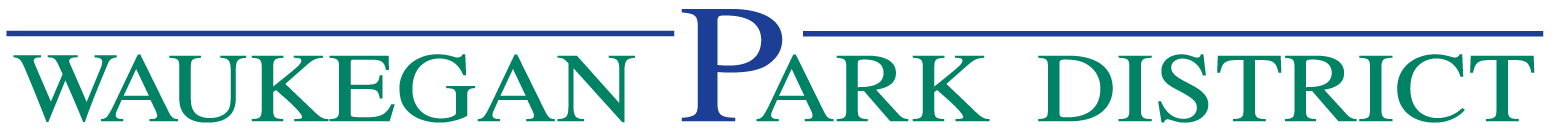 PRESS RELEASEPlayground Renovation Public Input MeetingsAdelphi Park-Tuesday, June 6, from 4 – 5 pmWashington Park-Friday, June 9, from 6 – 7 pmCountry Lane Park- June 14, from 10 – 11 amWaukegan, IL (June 5, 2017) – The Waukegan Park District invites the public to provide input on the proposed redesign of three park playgrounds located in Adelphi, Washington and Country Lane Parks. At Washington and Country Lane parks, the days and times of the meetings will coincide with already scheduled Arts Park events.  An added bonus will be that participants will be able to provide parks staff feedback on proposed design and equipment alternatives. Jay Lerner, Interim Executive Director stated, “Having the meetings coincide with the Arts Park program that already attracts families to neighborhood parks is a winning combination. We will have a ready audience of park users, both adults and children, available to share ideas and needs.” The meetings are as follows:Adelphi Park-Tuesday, June 6, from 4 – 5 pmWashington Park-Friday, June 9, from 6 – 7 pm (with Arts Park)Country Lane Park- June 14, from 10 – 11 am (with Arts Park)For more information about the meetings or proposed renovations, please contact Tim Girmscheid at tgirmscheid@waukeganparks.org or 847-360-4755.About the Waukegan Park DistrictEstablished on December 26, 1916, the district has 48 sites and more than 735 acres of land, including the 18-hole Bonnie Brook and 9-hole Greenshire Golf Courses. Properties are managed to the highest environmental and conservation standards. Facilities operated by the district include the Field House Sports, Fitness and Aquatics Center, the Jack Benny Center for the Arts, the Waukegan SportsPark, the Waukegan Skate Park, the Waukegan BMX Track, recreational centers, an outdoor swimming pool, disc golf course, dog exercise area and agility course, outdoor sports fields, picnic areas, playgrounds, and sports courts including basketball, tennis and pickleball. A full range of programs and services are offered year round for all ages, from infants to seniors as well as special needs populations. Healthy lifestyles, wellness initiatives, and a connection with the outdoors and nature are integrated throughout programs, services, and special events. Cultural events are provided by the Waukegan Symphony Orchestra and Concert Chorus, and the Waukegan History Museum. There is something for everyone! The award-winning District employs 61 full-time and over 230 part-time, year round, seasonal, and temporary employees. The District is a member of the National Recreation and Park Association (NRPA), Illinois Association of Park Districts (IAPD), and Illinois Park and Recreation Association (IPRA). The district maintains national accreditation from the NRPA Commission for Accreditation of Park and Recreation Agencies (CAPRA), Illinois Association of Park Districts (IAPD) Distinguished Agency accreditation and Park District Risk Management Agency (PDRMA) accreditation and maintains a Level A Loss Control Program. The district was a NRPA Gold Medal Finalist in 2012 and 2013, and awarded the NRPA National Gold Medal Award for Excellence in Park and Recreation Management in 2013.3/3/17/Comm. RelationsContact:  Tim Girmscheid, CPRPManager of Planning ServicesWaukegan Park District2211 Ernie Krueger CircleWaukegan, IL 60087847-360-4755 Office847-561-1379 Celltgirmscheid@waukeganparks.org